Анонс изменений ЕИС версии 13.0В версии 13.0 ЕДИНОЙ ИНФОРМАЦИОННОЙ СИСТЕМЫ В СФЕРЕ ЗАКУПОК (далее – ЕИС) будут реализованы новые возможности, предусмотренные Федеральными законами от 05.04.2013 № 44-ФЗ «О контрактной системе в сфере закупок товаров, работ, услуг для обеспечения государственных и муниципальных нужд» (далее – Закон № 44-ФЗ) и от 18.07.2011 № 223-ФЗ «О закупках товаров, работ, услуг отдельными видами юридических лиц» (далее – Закон № 223-ФЗ).Обновленные руководства пользователей и обучающие материалы будут доступны в разделе «База знаний» личных кабинетов пользователей ЕИС. Детальная информация по новым возможностям, а также ссылки на руководства пользователей и дополнительные материалы представлены в соответствующих разделах новости. Также реализованные доработки освещались 21 декабря 2022 года на Всероссийском совещании «Новые функциональные возможности ЕИС в сфере закупок версии 13.0», информация о размещении видеозаписи мероприятия направлена в личные кабинеты пользователей.Обращаем внимание разработчиков внешних систем размещения заказа и электронных площадок, что актуальные требования к процедурам приема, передачи информации и форматам обмена изложены в Альбоме ТФФ и размещены в разделе «Документы»на официальном сайте ЕИС.Дополнительно сообщаем, что с 15:00 31.12.2022 до 18:00 02.01.2023 по московскому времени на официальном сайте ЕИС будут проводиться регламентные работы. Во время проведения работ ЕИС будет недоступна.
В части проведения закупок, предусмотренных частью 12 статьи 93 Закона № 44-ФЗ (электронный магазин)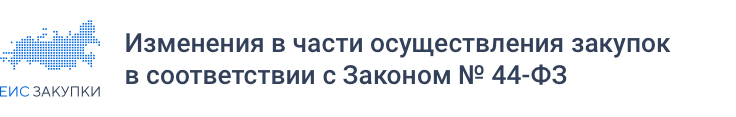 С 01.01.2023 вступают в силу положения части 13 статьи 93 Закона № 44-ФЗ, предусматривающие обеспечение доступа посредством ЕИС ко всем предварительным предложениям, размещенным поставщиками на электронных площадках для участия в закупках в соответствии с частью 12 статьи 93 Закона № 44-ФЗ (электронный магазин).В связи с этим, начиная с данной версии ЕИС, будет запущен агрегатор предварительных предложений поставщиков с электронных площадок в ЕИС. Заказчики при формировании извещения об осуществлении закупки товара у единственного поставщика, в соответствии с частью 12 статьи 93 Закона № 44-ФЗ, смогут в режиме реального времени увидеть все актуальные предложения поставщиков по соответствующему коду КТРУ с информацией о цене за единицу товара, количестве такого товара и сроке действия предложения в разрезе регионов поставки.Кроме того, в соответствии с изменениями пункта 8 части 12 статьи 93 Закона № 44-ФЗ, будет реализована возможность проведения закупки при наличии только одного предварительного предложения.Подробно с информацией о работе функционала можно ознакомиться в руководстве пользователя, размещенном в личном кабинете пользователя ЕИС в разделе «База знаний» - «Руководства пользователя и видеоролики» - «Закупки» - «Закупки 44-ФЗ».В части согласования заключения контракта с единственным поставщиком (подрядчиком, исполнителем) по несостоявшимся закупкамВ отношении согласования обращений о заключении контракта с единственным поставщиком (подрядчиком, исполнителем) по несостоявшимся закупкам на основании пункта 24 части 1 статьи 93 Закона № 44-ФЗ, начиная с данной версии ЕИС, добавлена возможность перевода контрольным органом в сфере закупок обращений в статус «Оставлено без рассмотрения». Данный статус устанавливается в случае непредставления заказчиком запрошенной информации по обращению.Также реализована возможность по закупкам, признанным несостоявшимся на основании пунктов 3-6 части 1 статьи 52 Закона № 44-ФЗ, осуществить новую конкурентную закупку в случае, если контрольный орган:
● направил уведомление по обращению о несоответствии обращения;
● оставил обращение без рассмотрения;
● согласовал обращение.Подробно с информацией о работе функционала можно ознакомиться в руководстве пользователя, размещенном в личном кабинете пользователя ЕИС в разделе «База знаний» - «Руководства пользователя и видеоролики» - «Обращения в контрольный орган» - «Руководства пользователя» - «Обращения в контрольный орган в сфере закупок».В части формирования в реестре контрактов информации о контракте (его изменении)С 01.01.2023 вступают в силу положения об изменении Закона № 44-ФЗ, согласно которым:
● часть 1 статьи 93 Закона № 44-ФЗ дополняется основанием, предусматривающим заключение контракта на оказание услуг по подготовке космонавтов, по организации и обеспечению запусков космических аппаратов и управлению ими в полете, по созданию (разработке, изготовлению и испытанию) космической техники (пункт 61 части 1 статьи 93 Закона № 44-ФЗ);
● внесены корректировки в основание заключения контракта по пункту 6 (исключена обязательность подведомственности органу власти при применении данного пункта) и пункту 8 (применение пункта распространено также на услуги по обращению с отходами I и II классов опасности) части 1 статьи 93 Закона № 44-ФЗ;
● установлена возможность изменения контракта по пунктам 1.3, 8, 9 части 1 статьи 95 Закона № 44-ФЗ, предметом которого является выполнение работ по геологическому изучению недр. При этом исключается возможность внесения изменений по пункту 1.2 части 1 статьи 95 Закона № 44-ФЗ по таким контрактам.С учетом вышеуказанных изменений, начиная с данной версии ЕИС, доработаны справочники «Основания заключения контракта с единственным поставщиком» и «Причины изменения условий контракта».Подробно с информацией о работе функционала можно ознакомиться в документе «Руководство пользователя. Реестр контрактов», размещенном в личном кабинете пользователя ЕИС в разделе «База знаний» - «Контракты и договоры» - «Реестр контрактов».В части формирования в реестре контрактов информации об исполнении контрактовС 01.01.2023 вступают в силу положения Правил ведения реестра контрактов, утвержденных постановлением Правительства Российской Федерации от 27.01.2022 № 60, устанавливающие обязанность указания в информации об исполнении контрактов в части приемки товара, работы, услуги (далее – ТРУ):
● реквизитов счета поставщика для перечисления оплаты для заказчиков федерального уровня;
● размера налогов, сборов и иных обязательных платежей в бюджеты бюджетной системы Российской Федерации в случае уменьшения суммы, подлежащей уплате заказчиком поставщику, на размер налогов, сборов и иных обязательных платежей;
● суммы требований об уплате неустоек (штрафов, пеней), предъявленных заказчиком, удерживаемой из суммы, подлежащей оплате поставщику.В соответствии с этим, начиная с данной версии ЕИС, в соответствующие блоки вкладки «Исполнение контракта» добавлены:
● признак «Реквизиты счета поставщика (подрядчика, исполнителя)»;
● поле «Итоговая сумма оплаты поставщику (подрядчику, исполнителю) по документу о приемке, руб.»;
● признак «Размер налогов и сборов, на который должна быть уменьшена сумма, подлежащая уплате заказчиком поставщику (подрядчику, исполнителю)»;
● признак «Сумма требований об уплате неустоек (штрафов, пеней), удерживаемая из суммы, подлежащей оплате поставщику (подрядчику, исполнителю)»;
● ссылка «Информация для оплаты», при нажатии на которую обеспечивается просмотр информации об оплате исполненных обязательств.Подробно с информацией о работе функционала можно ознакомиться в документе «Руководство пользователя. Реестр контрактов», размещенном в личном кабинете пользователя ЕИС в разделе «База знаний» - «Контракты и договоры» - «Реестр контрактов».Дополнительно в части работы с реестром контрактов реализованы следующие доработки:● обеспечена возможность установки признака «Контрактом предусмотрена возможность одностороннего отказа от исполнения контракта в соответствии со ст. 95 Закона 44-ФЗ» в информации о контракте;
● доработана возможность создания информации об исполнении контракта при наличии проекта информации о расторжении контракта на основании решения об одностороннем отказе;
● справочник «Основания заключения контракта с единственным поставщиком» дополнен основанием заключения контракта с единственным поставщиком по результатам несостоявшейся электронной процедуры (пункт 25 части 1 статьи 93 Закона № 44-ФЗ);
● реализована возможность указания в информации о контракте платежных реквизитов обособленного подразделения заказчика;
● справочник «Причины изменения условий контракта» дополнен причиной изменения контракта на основании части 1 статьи 111 Закона № 44-ФЗ;
● обеспечена возможность указания неустойки (штрафа, пени) в разрезе сторон контракта;
● добавлены поля «Наименование контрагента для платежного поручения», «Код ОКТМО» и «КБК» на вкладке «Платежные реквизиты» в информации о контракте (его изменении);
● реализовано включение печатной формы информации об оплате, полученной из ГИИС «Электронный бюджет», в состав сведений об исполнении контракта, формируемых в ЕИС автоматически;
● исключен контроль, который блокировал возможность указания сведений о выплате аванса в связи с антидемпинговыми мерами, в случае изменения существенных условий контракта в соответствии с частью 65.1 статьи 112 Закона № 44-ФЗ и пунктом 11 части 11 статьи 18 Федерального закона от 08.03.2022 № 46-ФЗ.Подробно с информацией о работе функционала можно ознакомиться в документе «Руководство пользователя. Реестр контрактов», размещенном в личном кабинете пользователя ЕИС в разделе «База знаний» - «Контракты и договоры» - «Реестр контрактов».В части формирования документов о приемке поставленного товара, выполненной работы (ее результатов), оказанной услуги в электронной формеНачиная с данной версии ЕИС реализованы следующие доработки:
● реализовано единое контекстное меню «Создать исправление» для внесения существенных (цена, количество (объем), стоимость, сумма налога) и несущественных (адрес грузополучателя, реквизиты и т.д.) исправлений в документ о приемке в электронной форме (далее – документ о приемке). Пункт «Создать корректировочный документ» исключен из контекстного меню документа о приемке;
● добавлена возможность при формировании исправления к документу о приемке замены ошибочно указанной позиции ТРУ на корректную в уже подписанном заказчиком документе о приемке. Возможность замены ошибочно указанной позиции ТРУ позволит устранить последствия пересортицы;
● обеспечена возможность корректировки в последнем документе о приемке для конкретного ТРУ стоимостных значений для устранения последствий, возникших из-за погрешности округления. Для этого в документ о приемке добавлен новый признак «Завершить актирование по данной позиции». Доработка реализована в соответствии с подпунктом «м» пункта 14 Правил ведения реестра контрактов, утвержденных постановлением Правительства Российской Федерации от 27.01.2022 № 60;
● реализована возможность включения заказчика в список грузополучателей наряду с иными получателями ТРУ при централизованных поставках, а также распределения объема выполненных работ (ее результатов), оказанных услуг между грузополучателями;
● реализовано интеграционное взаимодействие ЕИС с ГИС МТ «Честный знак» в части автоматической проверки кодов идентификации (далее – КИ) товаров, подлежащих обязательной маркировке, а также передачи из ЕИС в ГИС МТ «Честный знак» подписанных документов о приемке со сведениями о маркировке.Подробно с информацией о работе функционала можно ознакомиться в документах:
● для заказчика в руководстве пользователя «Реестр документов об исполнении контракта (ЛК Заказчика)», размещенном в личном кабинете заказчика в разделе «База знаний» - «Контракты и договоры» - «Реестр документов об исполнении контракта»;
● для поставщика в руководстве пользователя «Электронный документооборот в процессе исполнения государственных и муниципальных контрактов (ЛК Поставщика)», размещенном в личном кабинете участника закупок в разделе «База знаний» - «Документы о приемке товаров (работ, услуг) в электронной форме».Также обращаем внимание, что статьи по работе с функционалом размещены на официальном сайте ЕИС в разделе «Часто задаваемые вопросы» в блоке «Электронное актирование» и в мобильном приложении ЕИС в разделе «База знаний».В части работы с односторонним отказом и претензионной перепискойНачиная с данной версии ЕИС в личном кабинете поставщика реализованы следующие доработки:
● реализовано направление уведомлений на электронную почту поставщика о размещении заказчиком документов одностороннего отказа и претензионной переписки;
● предусмотрена возможность фиксации бокового меню поиска контрактов, а также сортировка контрактов по дате получения документов одностороннего отказа и претензионной переписки, либо по дате заключения контракта;
● добавлены новые фильтры для поиска контрактов.Также в личном кабинете заказчика реализовано направление уведомлений о размещении поставщиком документов претензионной переписки. Помимо этого, предусмотрена возможность получения таких уведомлений на электронную почту заказчика.Подробно с информацией о работе функционала можно ознакомиться в документах:
● для заказчика в руководстве пользователя «Работа с перепиской и уведомлениями (ЛК Заказчика)», а также кратком руководстве пользователя «Односторонний отказ и переписка. Настройка уведомлений (ЛК Заказчика)», размещенными в личном кабинете заказчика в разделе «База знаний» - «Руководства пользователя и видеоролики» - «Реестр документов об исполнении контракта» - «Претензионная переписка» - «Руководства пользователя»;
● для поставщика в руководстве пользователя «Работа с перепиской и уведомлениями (ЛК Поставщика)», а также кратком руководстве пользователя «Односторонний отказ и переписка. Настройка уведомлений (ЛК Поставщика)», размещенными в личном кабинете поставщика в разделе «База знаний» - «Руководства пользователя и видеоролики» - «Претензионная переписка» - «Руководства пользователя».В части работы с электронным обжалованиемНачиная с данной версии ЕИС реализована проверка исполненных участником закупки контрактов или договоров, при направлении им жалобы по следующим основаниям:
● жалоба на положения извещения об осуществлении закупки, документации о закупке;
● жалоба на действия (бездействие) субъекта (субъектов) контроля, совершенные после даты и времени окончания срока подачи заявок на участие в закупке;
● жалоба на действия (бездействие) субъекта (субъектов) контроля, совершенные при заключении контракта после размещения в единой информационной системе протокола подведения итогов определения поставщика (подрядчика, исполнителя).Проверка будет осуществляться на основании указанного участниками закупки в направляемой жалобе номера исполненного контракта заключенного на основании Закона № 44-ФЗ или исполненного договора заключенного на основании Закона № 223-ФЗ.Также при подаче жалобы на положения извещения будет осуществляться проверка срока подачи жалобы с датой и временем окончания срока подачи заявки, указанной в извещении о закупке.Подробно с информацией о работе функционала можно ознакомиться в руководстве пользователя, размещенном в личном кабинете пользователя ЕИС в разделе «База знаний» - «Руководства пользователя и видеоролики» - «ЕРУЗ» - «Электронное обжалование» - «Реестр электронных жалоб».В части расчета свободного остатка финансового обеспечения по позиции плана-графика закупокНачиная с данной версии ЕИС при автоматическом расчете свободного остатка финансового обеспечения по позиции плана-графика закупок, будет учитываться информация о возврате заказчику поставщиком переплаты по контракту, сформированному по данной позиции-плана графика закупок. В данном расчете будут учитываться возвраты, осуществлённые только в течение текущего финансового года и по контрактам, находящимся на этапах: «Исполнение завершено», «Исполнение прекращено».Подробно с информацией о работе функционала можно ознакомиться в руководстве пользователя, размещенном в личном кабинете пользователя ЕИС в разделе «База знаний» - «Руководства пользователя и видеоролики» - «Контроль по ч. 5 ст. 99 44-ФЗ».В части работы с реестром независимых гарантийС 01.01.2023 в соответствии с требованиями подпункта «а» пункта 9 Порядка формирования информации и документов, включаемых в реестр независимых гарантий, утвержденного приказом Минфина России от 24.12.2021 № 225н, в реестре независимых гарантий в информации о гаранте указывается аналог идентификационного номера налогоплательщика в соответствии с законодательством иностранного государства.В связи с этим, начиная с данной версии ЕИС реализована доработка для гарантов, являющихся юридическими лицами иностранного государства, по отображению и заполнению нового поля «Аналог ИНН в соответствии с законодательством иностранного государства» в сведениях о гаранте.Помимо этого, в информации о поставщике, являющимся юридическим или физическим лицом Российской Федерации, реализовано заполнение и отображение информации о наименовании страны и коде страны в соответствии с Общероссийским классификатором стран мира (ОКСМ).Подробно с информацией о работе функционала можно ознакомиться в руководстве пользователя, размещенном в личном кабинете пользователя ЕИС в разделе «База знаний» - «Руководства пользователя и видеоролики» - «Независимые гарантии» - «Руководства пользователя».В части формирования отчета об объеме закупок у субъектов малого предпринимательства и социально ориентированных некоммерческих организацийВ соответствии с частью 71 статьи 112 Закона № 44-ФЗ в 2022 и 2023 годах в расчет совокупного годового объема закупок заказчиков из числа федеральных органов исполнительной власти или органов исполнительной власти субъектов Российской Федерации, подведомственных им государственных учреждений или унитарных предприятий, а также муниципальных медицинских организаций не включаются закупки лекарственных препаратов для медицинского применения и медицинских изделий.В связи с этим, начиная с данной версии ЕИС, актуализированы алгоритмы формирования и наименования блоков отчета объеме закупок у субъектов малого предпринимательства и социально ориентированных некоммерческих организаций.Подробно с информацией о работе функционала можно ознакомиться в руководстве пользователя, размещенном в личном кабинете пользователя ЕИС в разделе «База знаний» - «Руководства пользователя и видеоролики» - «Отчетность».В части администрировании пользователей и организацийНачиная с данной версии ЕИС, в соответствии с Приказом Федерального казначейства от 29.07.2022 № 18н «О внесении изменения в пункт 1.5 Порядка регистрации в единой информационной системе в сфере закупок, утвержденный приказом Федерального казначейства от 10.12.2021 № 39н», добавлено новое полномочие: «Лицо, уполномоченное на подписание в единой информационной системе распоряжений о совершении казначейских платежей».Вышеуказанное полномочие позволяет осуществлять подписание распоряжений о совершении казначейских платежей (далее - РСКП) и может быть назначено только руководителем организации.Подробнее с информацией о работе функционала можно ознакомиться в руководстве пользователя «Администрирование пользователей и организаций», размещенном в личном кабинете пользователя в ЕИС в разделе «База знаний» - «Администрирование пользователей и организаций».
В части изменения формы годового отчёта о закупках у субъектов малого и среднего предпринимательства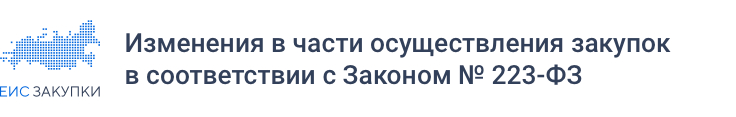 В соответствии с изменениями, утвержденными постановлением Правительства Российской Федерации от 31.10.2022 № 1946, начиная с данной версии ЕИС, будут добавлены следующие показатели в форму годового отчета о закупке ТРУ отдельными видами юридических лиц у субъектов малого и среднего предпринимательства, утвержденного постановлением Правительства Российской Федерации от 11.12.2014 № 1352 «Об особенностях участия субъектов малого и среднего предпринимательства в закупках товаров, работ, услуг отдельными видами юридических лиц»:
● количество и стоимость договоров, заключенных по результатам закупок лизинговыми компаниями предметов лизинга, в случае если начальная (максимальная) цена обязательного договора купли-продажи, заключаемого для выполнения своих обязательств по договору лизинга, превышает 400 млн рублей;
● количество и стоимость договоров, заключенных по результатам закупок гарантирующими поставщиками и сетевыми организациями приборов учета электрической энергии, иного оборудования и нематериальных активов, которые необходимы для обеспечения коммерческого учета электрической энергии (мощности) в соответствии с пунктом 5 статьи 37 Федерального закона от 26.03.2003 № 35-ФЗ.Указанные показатели доступны при формировании годового отчета о закупке ТРУ отдельными видами юридических лиц у субъектов малого и среднего предпринимательства начиная с отчётов за 2022 год.Подробно с информацией о работе функционала можно ознакомиться в руководстве пользователя, размещенном в личном кабинете пользователя ЕИС в разделе «База знаний» - «Отчёты по закупкам» - «Руководства пользователя».
В части работы ГИС «Независимый регистратор»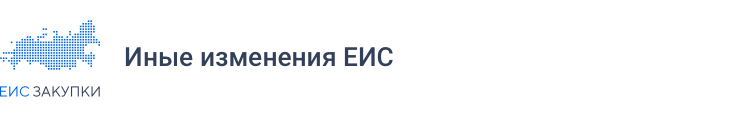 Начиная с данной версии на промо-странице ГИС «Независимый регистратор» (далее – ГИС НР), размещенной на официальном сайте ЕИС, будет добавлена отдельная ссылка для скачивания видеоплеера. Видеоплеер позволяет просматривать и выгружать фрагменты, записанные с помощью Плагина ГИС НР. Обращаем внимание, что при установке Плагина ГИС НР видеоплеер загружается автоматически.Подробно с информацией о работе функционала можно ознакомиться в материалах, размещенных на официальном сайте ЕИС в разделе «Дополнительная информация» - «Независимый регистратор».